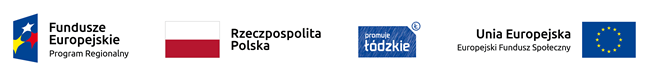 Projekt „Wyższe kompetencje to lepsza praca i płaca” współfinansowany ze środków Europejskiego Funduszu Społecznego w ramach Regionalnego Programu Operacyjnego Województwa Łódzkiego na lata 2014-2020Nowy projekt – nowe szanseZapraszamy uczniów do wypełnienia formularza zgłoszenia uczestnika projektu " Wyższe kompetencje to lepsza praca i płaca” 
Do 18  września 2020r. do godziny 12.00 wypełniony i własnoręcznie podpisany dokument należy złożyć w sekretariacie szkoły w budynku A 
do specjalnie wyznaczonego na ten cel pudełka lub do skrzynki podawczej umieszczonej przed wejściem do budynku A lub do skrzynki podawczej umieszczonej na drzwiach pokoju projektów w budynku C (I piętro, po lewej stronie od klatki schodowej)Niniejsza rekrutacja dotyczy szkoleń/kursów/warsztatów, które będą realizowane w bieżącym roku szkolnym 2020/2021. Formularze zgłoszeniowe będą rozdawane uczniom przez nauczycieli odpowiedzialnych za organizację projektu oraz wraz z regulaminem rekrutacji zamieszczone są również pod niniejszym ogłoszeniem. Uczniowie technikum i branżowej szkoły I stopnia przede wszystkim klas drugich, trzecich i czwartych mogą zgłaszać się na zajęcia dodatkowe z zakresu następujących zadań:Zadanie 2:1) Dietetyk;2) Kuchnie różnych narodów;3) CukiernikZadanie 34) Kółko żywieniowe5) Kelnersko – barmański z elementami języka angielskiego;6) Przetwórstwo rolno – spożywcze i agroturystyka z elementami języka angielskiego;7) Żywność molekularna;Zadanie 4:8) Rolnictwo ekologiczne9) Agrotronika i rolnictwo precyzyjne;Zadanie 5:10) Przygotowanie do egzaminu zawodowego – technik logistyk;Zadanie 6:11) Montaż komputerów;12) Programowanie logiką;Zadanie 7 13) Język niemiecki zawodowy;Zadanie 814) Przygotowanie do matury na poziomie podstawowym (kurs skierowany jest do uczniów klas czwartych)15) Zajęcia wyrównawcze z matematyki (kurs skierowany dla uczniów, którzy 
z testu diagnostycznego w klasie I otrzymali ocenę nie wyższa niż dostateczny, a uczniowie klas starszych uzyskali nie wyższą ocenę z matematyki niż dostateczny na świadectwie za poprzedni rok szkolny.W ramach poszczególnych zadań będą realizowane płatne staże u lokalnych pracodawców.O tym, którzy uczniowie wezmą udział w określonej formie doskonalenia zawodowego zwiększającej szanse na rynku pracy zdecydują przyjęte 
w projekcie kryteria:- zgodność zajęć w programie projektu z kierunkiem kształcenia,- frekwencja na zajęciach minimum 65% - 1 pkt. + 1 pkt. za każde 5% powyżej,- pozytywne oceny z przedmiotów zawodowych: 1 pkt. + 1 pkt. za każdy poziom średniej oceny z przedmiotów zawodowych powyżej dostatecznej,- zajęcia wyrównawcze: ocena semestralna z matematyki lub testu diagnostycznego: max dostateczny 1 pkt + 1 pkt za każdy poziom niżej;- zajęcia przygotowujące do matury z matematyki dla uczniów klasy czwartej
 2 pkt;- uczestnik projektu o Specjalnych Potrzebach Edukacyjnych – 3pkt.,- uczestnik projektu z obszarów wiejskich – 2pkt.,- kobiety (dotyczy zadań: 4 - 8) – 2 pkt.,- mężczyźni (dotyczy zadań 2 - 3) – 2 pkt.Formularz rekrutacyjny podpisują uczniowie, którzy ukończyli 18 lat, 
a w przypadku uczniów młodszych – rodzice i uczniowie.Rekrutacji uczniów dokonają nauczyciele prowadzący poszczególne formy szkoleń do 23 września 2020r. i przekazują informacje koordynatorowi projektu bezpośrednio lub elektronicznie, a następnie koordynator projektu zatwierdza i publikuje listę uczniów - uczestników.Lista uczniów, którzy zakwalifikowali się do poszczególnych zadań oraz listy rezerwowe zostaną opublikowane na stronie szkoły w terminie do 30 września 2020r.Wszelkie informacje na temat projektu macie zamieszczone na stronie internetowej szkoły w zakładce: projekty unijne.Zapraszamy do uczestnictwa.							Iwona Bogusiewicz – Kuś							Edyta KłakZałączniki do pobrania Formularz zgłoszeniowyRegulamin 